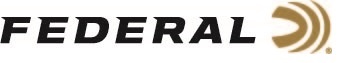 Contact: JJ ReichCommunications ManagerFirearms and Ammunition	(763) 323-3862E-mail: pressroom@vistaoutdoor.comFOR IMMEDIATE RELEASEAugust 13 2019Los Angeles Police Department Selects Federal Premium Ammunition For Duty UseAnoka, Minnesota – The Los Angeles Police Department (LAPD) has recently selected Federal Premium ammunition for multiple firearms platforms, including 45 Auto, 308 Win, and 12-ga duty requirements. The contract, with up to seven (7) option years will begin delivery immediately, with the LAPD servicing the department through regional distribution.“Federal Premium is proud to provide the men and women of the LAPD with the highest quality duty ammunition,” said Jason Vanderbrink, president of Federal. “At Federal Premium Law Enforcement, we understand that officer safety is paramount, and that's why we have developed a full line of LE ammunition, with options for every department and every situation”The contract addresses multiple platform needs, utilizing Federal Premium Law Enforcement products. Tactical HST offers consistent expansion and optimum penetration for terminal performance in 45 Auto, Federal Gold Medal 308 Win will serve marksmen, and 12-ga Tactical Buckshot transforms the most basic police shotgun into a precision shooting tool.The LAPD is an organization of approximately 13,000 sworn and civilian employees. The City of Los Angeles is 468 square miles operating the third-largest municipal police department in the United States which serves an estimated population of over 4 million people.Federal, headquartered in Anoka, MN, is a brand of Vista Outdoor Inc., an outdoor sports and recreation company. Federal Ammunition has evolved into one of the world's largest producers of sporting ammunition. We maintain our position as experts in the science of ammunition production. For more information on Federal ammunition, go to www.federalpremium.com/End of Press Release